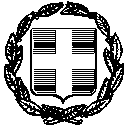 ΥΠΕΥΘΥΝΗ ΔΗΛΩΣΗ                                                     (άρθρο 8 Ν.1599/1986)Η ακρίβεια των στοιχείων που υποβάλλονται με αυτή τη δήλωση μπορεί να ελεγχθεί με βάση το αρχείο άλλων υπηρεσιών (άρθρο 8 παρ. 4 Ν. 1599/1986)Με ατομική μου ευθύνη και γνωρίζοντας τις κυρώσεις , που προβλέπονται από τις διατάξεις της παρ.6 του άρθρου 22 του Ν.1599/1986, δηλώνω ότι:    Ημερομηνία:         -       - 2020                                                                                                                                                                                  Ο – Η Δηλ….                                                                                                                                                                                 (Υπογραφή)(1) Αναγράφεται από τον ενδιαφερόμενο πολίτη ή Αρχή ή η Υπηρεσία του δημόσιου τομέα, που απευθύνεται η αίτηση.(2) Αναγράφεται ολογράφως. (3) «Όποιος εν γνώσει του δηλώνει ψευδή γεγονότα ή αρνείται ή αποκρύπτει τα αληθινά με έγγραφη υπεύθυνη δήλωση του άρθρου 8 τιμωρείται με φυλάκιση τουλάχιστον τριών μηνών. Εάν ο υπαίτιος αυτών των πράξεων σκόπευε να προσπορίσει στον εαυτόν του ή σε άλλον περιουσιακό όφελος βλάπτοντας τρίτον ή σκόπευε να βλάψει άλλον, τιμωρείται με κάθειρξη μέχρι 10 ετών.(4) Σε περίπτωση ανεπάρκειας χώρου η δήλωση συνεχίζεται στην πίσω όψη της και υπογράφεται από τον δηλούντα ή την δηλούσα. ΥΠΕΥΘΥΝΗ ΔΗΛΩΣΗ (άρθρο 8 Ν.1599/1986)Η ακρίβεια των στοιχείων που υποβάλλονται με αυτή τη δήλωση μπορεί να ελεγχθεί με βάση το αρχείο άλλων υπηρεσιών (άρθρο 8 παρ. 4 Ν. 1599/1986)Ημερομηνία:        -      - 2020Ο – Η Δηλ.(Υπογραφή)(1) Αναγράφεται από τον ενδιαφερόμενο πολίτη ή Αρχή ή η Υπηρεσία του δημόσιου τομέα, που απευθύνεται η αίτηση.(2) Αναγράφεται ολογράφως. (3) «Όποιος εν γνώσει του δηλώνει ψευδή γεγονότα ή αρνείται ή αποκρύπτει τα αληθινά με έγγραφη υπεύθυνη δήλωση του άρθρου 8 τιμωρείται με φυλάκιση τουλάχιστον τριών μηνών. Εάν ο υπαίτιος αυτών των πράξεων σκόπευε να προσπορίσει στον εαυτόν του ή σε άλλον περιουσιακό όφελος βλάπτοντας τρίτον ή σκόπευε να βλάψει άλλον, τιμωρείται με κάθειρξη μέχρι 10 ετών.(4) Σε περίπτωση ανεπάρκειας χώρου η δήλωση συνεχίζεται στην πίσω όψη της και υπογράφεται από τον δηλούντα ή την δηλούσα. ΠΡΟΣ(1):ΔΗΜΟ ΖΑΓΟΡΑΣ-ΜΟΥΡΕΣΙΟΥΔΗΜΟ ΖΑΓΟΡΑΣ-ΜΟΥΡΕΣΙΟΥΔΗΜΟ ΖΑΓΟΡΑΣ-ΜΟΥΡΕΣΙΟΥΔΗΜΟ ΖΑΓΟΡΑΣ-ΜΟΥΡΕΣΙΟΥΔΗΜΟ ΖΑΓΟΡΑΣ-ΜΟΥΡΕΣΙΟΥΔΗΜΟ ΖΑΓΟΡΑΣ-ΜΟΥΡΕΣΙΟΥΔΗΜΟ ΖΑΓΟΡΑΣ-ΜΟΥΡΕΣΙΟΥΔΗΜΟ ΖΑΓΟΡΑΣ-ΜΟΥΡΕΣΙΟΥΔΗΜΟ ΖΑΓΟΡΑΣ-ΜΟΥΡΕΣΙΟΥΔΗΜΟ ΖΑΓΟΡΑΣ-ΜΟΥΡΕΣΙΟΥΔΗΜΟ ΖΑΓΟΡΑΣ-ΜΟΥΡΕΣΙΟΥΔΗΜΟ ΖΑΓΟΡΑΣ-ΜΟΥΡΕΣΙΟΥΔΗΜΟ ΖΑΓΟΡΑΣ-ΜΟΥΡΕΣΙΟΥΔΗΜΟ ΖΑΓΟΡΑΣ-ΜΟΥΡΕΣΙΟΥΟ – Η Όνομα:Επώνυμο:Επώνυμο:Επώνυμο:Όνομα και Επώνυμο Πατέρα: Όνομα και Επώνυμο Πατέρα: Όνομα και Επώνυμο Πατέρα: Όνομα και Επώνυμο Πατέρα: Όνομα και Επώνυμο Μητέρας:Όνομα και Επώνυμο Μητέρας:Όνομα και Επώνυμο Μητέρας:Όνομα και Επώνυμο Μητέρας:Ημερομηνία γέννησης(2): Ημερομηνία γέννησης(2): Ημερομηνία γέννησης(2): Ημερομηνία γέννησης(2): Τόπος Γέννησης:Τόπος Γέννησης:Τόπος Γέννησης:Τόπος Γέννησης:Αριθμός Δελτίου Ταυτότητας:Αριθμός Δελτίου Ταυτότητας:Αριθμός Δελτίου Ταυτότητας:Αριθμός Δελτίου Ταυτότητας:Τηλ:Τηλ:Τόπος Κατοικίας:Τόπος Κατοικίας:Οδός:Αριθ:ΤΚ:Αρ. Τηλεομοιοτύπου (Fax):Αρ. Τηλεομοιοτύπου (Fax):Αρ. Τηλεομοιοτύπου (Fax):-----Δ/νση Ηλεκτρ. Ταχυδρομείου(Εmail):Δ/νση Ηλεκτρ. Ταχυδρομείου(Εmail):------        Πληρώ τα γενικά προσόντα διορισμού που προβλέπονται για τους ωφελούμενους του Προγράμματος Κοινωφελούς Εργασίας του ΟΑΕΔ έτους 2020.ΠΡΟΣ(1):ΔΗΜΟ ΖΑΓΟΡΑΣ - ΜΟΥΡΕΣΙΟΥΔΗΜΟ ΖΑΓΟΡΑΣ - ΜΟΥΡΕΣΙΟΥΔΗΜΟ ΖΑΓΟΡΑΣ - ΜΟΥΡΕΣΙΟΥΔΗΜΟ ΖΑΓΟΡΑΣ - ΜΟΥΡΕΣΙΟΥΔΗΜΟ ΖΑΓΟΡΑΣ - ΜΟΥΡΕΣΙΟΥΔΗΜΟ ΖΑΓΟΡΑΣ - ΜΟΥΡΕΣΙΟΥΔΗΜΟ ΖΑΓΟΡΑΣ - ΜΟΥΡΕΣΙΟΥΔΗΜΟ ΖΑΓΟΡΑΣ - ΜΟΥΡΕΣΙΟΥΔΗΜΟ ΖΑΓΟΡΑΣ - ΜΟΥΡΕΣΙΟΥΔΗΜΟ ΖΑΓΟΡΑΣ - ΜΟΥΡΕΣΙΟΥΔΗΜΟ ΖΑΓΟΡΑΣ - ΜΟΥΡΕΣΙΟΥΔΗΜΟ ΖΑΓΟΡΑΣ - ΜΟΥΡΕΣΙΟΥΔΗΜΟ ΖΑΓΟΡΑΣ - ΜΟΥΡΕΣΙΟΥΔΗΜΟ ΖΑΓΟΡΑΣ - ΜΟΥΡΕΣΙΟΥΟ – Η Όνομα:Επώνυμο:Επώνυμο:Επώνυμο:Όνομα και Επώνυμο Πατέρα: Όνομα και Επώνυμο Πατέρα: Όνομα και Επώνυμο Πατέρα: Όνομα και Επώνυμο Πατέρα: Όνομα και Επώνυμο Μητέρας:Όνομα και Επώνυμο Μητέρας:Όνομα και Επώνυμο Μητέρας:Όνομα και Επώνυμο Μητέρας:Ημερομηνία γέννησης(2): Ημερομηνία γέννησης(2): Ημερομηνία γέννησης(2): Ημερομηνία γέννησης(2): Τόπος Γέννησης:Τόπος Γέννησης:Τόπος Γέννησης:Τόπος Γέννησης:Αριθμός Δελτίου Ταυτότητας:Αριθμός Δελτίου Ταυτότητας:Αριθμός Δελτίου Ταυτότητας:Αριθμός Δελτίου Ταυτότητας:Τηλ:Τηλ:Τόπος Κατοικίας:Τόπος Κατοικίας:Οδός:Αριθ:ΤΚ:-Αρ. Τηλεομοιοτύπου (Fax):Αρ. Τηλεομοιοτύπου (Fax):Αρ. Τηλεομοιοτύπου (Fax):-----Δ/νση Ηλεκτρ. Ταχυδρομείου(Εmail):Δ/νση Ηλεκτρ. Ταχυδρομείου(Εmail):------Με ατομική μου ευθύνη και γνωρίζοντας τις κυρώσεις , που προβλέπονται από τις διατάξεις της παρ.6 του άρθρου 22 του Ν.1599/1986, δηλώνω ότι:      Τόσο κατά τον χρόνο λήξης της προθεσμίας υποβολής των ηλεκτρονικών αιτήσεων συμμετοχής στη διαδικασία κατάρτισης του Πίνακα Κατάταξης ανέργων για την προώθηση της απασχόλησης μέσω του Προγράμματος Κοινωφελούς Χαρακτήρα του ΟΑΕΔ, έτους 2020, όσο και κατά το χρόνο τοποθέτησής μου στον φορέα σας:α) Δεν έχω καταδικαστεί για κακούργημα και σε οποιαδήποτε ποινή για κλοπή, υπεξαίρεση (κοινή ή στην υπηρεσία), απάτη, εκβίαση, πλαστογραφία, απιστία δικηγόρου, δωροδοκία, καταπίεση, απιστία περί την υπηρεσία, παράβαση καθήκοντος, καθ’ υποτροπή συκοφαντική δυσφήμηση, καθώς και για οποιοδήποτε έγκλημα κατά της γενετήσιας ελευθερίας ή έγκλημα οικονομικής εκμετάλλευσης της γενετήσιας ζωής. β) Δεν είμαι υπόδικος που έχω παραπεμφθεί με τελεσίδικο βούλευμα ή κατ’ άλλον νόμιμο τρόπο (άρθρο 43 του Ν.4319/2013) για κακούργημα ή για πλημμέλημα της περίπτωσης α, έστω και αν το αδίκημα έχει παραγραφεί.γ) Δεν έχω στερηθεί λόγω καταδίκης τα πολιτικά μου δικαιώματα και για όσο χρόνο διαρκεί η στέρηση αυτή.δ) Δεν τελώ υπό στερητική δικαστική συμπαράσταση (πλήρη ή μερική), υπό επικουρική δικαστική συμπαράσταση (πλήρη ή μερική) και υπό τις δύο αυτές καταστάσεις.ε) Δεν έχω απολυθεί από θέση δημόσιας υπηρεσίας ή Ο.Τ.Α. ή άλλου Νομικού Προσώπου του δημόσιου τομέα, λόγω επιβολής της πειθαρχικής ποινής της οριστικής παύσεως ή λόγω καταγγελίας της σύμβασης εργασίας για σπουδαίο λόγο, οφειλόμενο σε υπαιτιότητά μου, πριν την παρέλευση πενταετίας από την απόλυση.